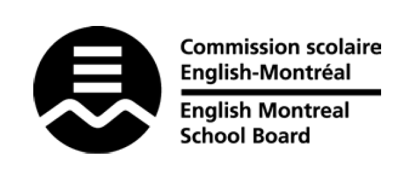 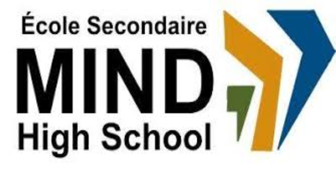 STANDARDS & PROCEDURES* Subject Competencies Targeted and Evaluation Methods may be subject to change.Department or Subject:Science & TechnologyTeacher(s):Pamela GómezCycle and Level Taught:Cycle 2, Level 2School Year:2023 – 2024Term 1 (20%)Term 1 (20%)Term 1 (20%)Competencies Targeted*Evaluation Methods*General TimelineTheoretical (60%)Practical (40%)Quizzes, TestsAssignments, LabsAug. 30 – Nov. 15, 2023Communication to Students and Parents Other Pertinent InformationOther Pertinent InformationEmailGoogle Classroom Mozaïk Progress ReportReport CardParent-Teacher-StudentInterviewsTerm 1 focuses on… the Material World and the Technological WorldTerm 1 focuses on… the Material World and the Technological WorldTerm 2 (20%)Term 2 (20%)Term 2 (20%)Competencies Targeted*Evaluation Methods*General TimelineTheoretical (60%)Practical (40%)Quizzes, TestsMidyear Exam (Jan. 2024)Assignments, LabsNov. 16, 2023 –Feb. 9, 2024Communication to Students and Parents Other Pertinent InformationOther Pertinent InformationEmailGoogle Classroom Mozaïk Progress ReportReport CardParent-Teacher-StudentInterviewsTerm 2 focuses on… the Material World and Earth and SpaceTerm 2 focuses on… the Material World and Earth and SpaceTerm 3 (60%)Term 3 (60%)Term 3 (60%)Competencies Targeted*Evaluation Methods*General Timeline Theoretical (60%)Practical (40%)Quizzes, TestsAssignments, LabsFeb. 17 – June 21, 2024Communication to Students and Parents End of Year Evaluation* Other Pertinent InformationEmailGoogle Classroom Mozaïk Report CardLab Exam (May 2024)MEQ Final Theory Exam(June 2024)Term 3 focuses on…the Living World and the Technological WorldCross-curricular Competency EvaluatedGeneral Timeline The cross-curricular competencies evaluated this term are:  - to adopt effective work methods - to cooperate with others Terms 1 & 3